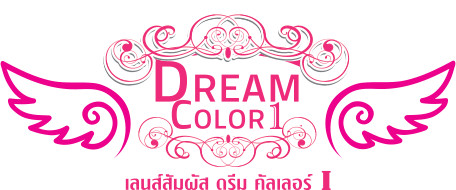 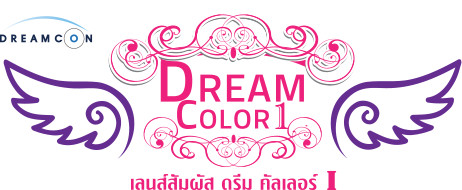 บริษัท น่ารัก คัลเลอร์วัน จำกัดลีโนว่าเพลส 83 ซ.สุภาพงษ์ 1 แยก 3 ถ.ศรีนครินทร์ หนองบอน ประเวศ กรุงเทพมหานครโดย นางสาว กชพรรณ วิรุฬห์รักษ์สกุลตัวแทนจำหน่าย เลนส์สัมผัส ดรีม คัลเลอร์ I (Dream Color I)แต่เพียงผู้เดียวในประเทศไทย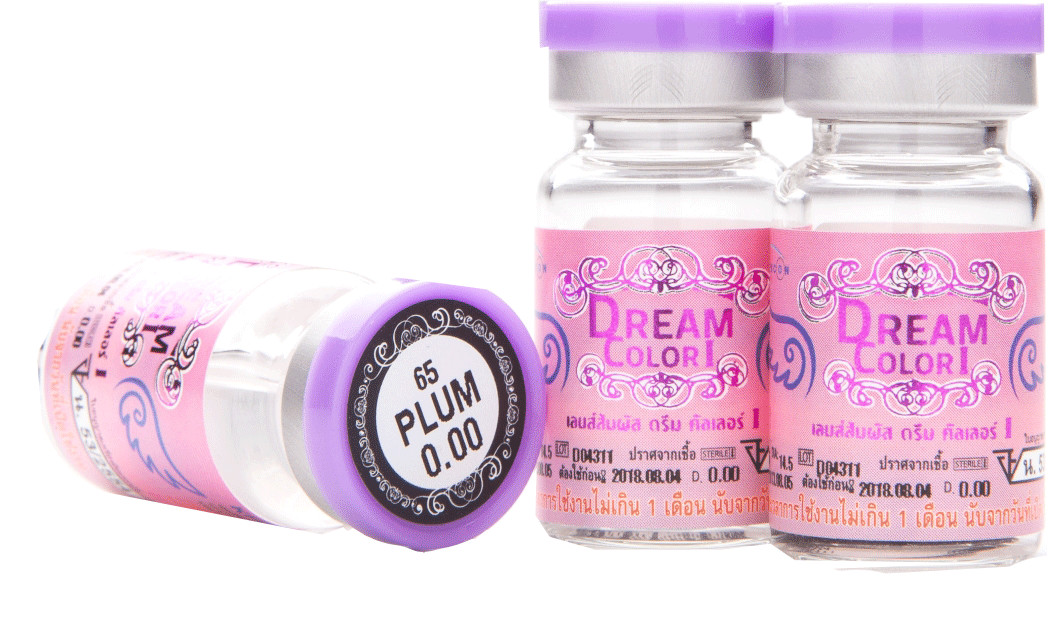 เอกสารนี้ออกให้เพื่อรับรองว่า ร้าน   LOOK @ ME น.ส วิลาวัณย์ จะงาม เป็นตัวแทนจำหน่าย เลนส์สัมผัส ดรีม คัลเลอร์ I (Dream Color I)ผลิตโดยโรงงาน DREAMCON ณ ประเทศเกาหลีสามารถจำหน่ายคอนแทคเลนส์ ยี่ห้อ Dream Color I ได้อย่างถูกต้องตามใบอนุญาตนำเข้าเครื่องมือแพทย์ ใบอนุญาตที่ น. 53/2554ออกให้ ณ วันที่  11/09/57   				                       (_________________________________)ให้มีผลถึงวันที่  31/12/58						               นางสาว กชพรรณ วิรุฬห์รักษ์สกุล									                  ผู้มีอำนาจลงนาม